Characteristics of antibiotics and antibiotic resistance genes in Qingcaosha Reservoir in Yangtze River Delta, ChinaTing Xu1,2, Wanting Zhao1, Xueping Guo1,3*,Shuangqing Hu4, Zhifeng Huang1, Daqiang Yin1,2*1 Key Laboratory of Yangtze River Water Environment, Ministry of Education, College of Environmental Science and Engineering, Tongji University, Shanghai 200092, China 2 Shanghai Institute of Pollution Control and Ecological Security, Shanghai 200092, China 3 Post-doctoral Research Station of Civil Engineering, Tongji University, Shanghai 200092, China4 Shanghai Academy of Environmental Sciences, Shanghai, 200233, China*Correspondence: xuepingg@tongji.edu.cn; yindq@tongji.edu.cnAbstractBackground: Aquatic ecosystems are considered to be among the most important reservoirs of antibiotic resistance genes (ARGs).In this study, Results: Sulfamethoxazole, sulfamonomethoxine and penicillin G potassium salt were the dominant antibiotics in this reservoir. Sulfonamide resistance genes (sul1 and sul2) were the most prevalent and predominant genes. Higher total relative abundance of the ARGs detected in the site closest to the inflow than those in other sites. Overall, the concentrations of antibiotics in May were relatively lower than November and February. Correlation analysis indicated sul1, ermB and mphA had positive correlation with corresponding antibiotics in February and intⅠ1 .Conclusion: In conclusion, antibiotics and ARGs were widespread in Qingcaosha Reservoir. Our result indicated that the drinking water reservoir might serve as gene reservoir for antibiotic resistance and mobile gene element intⅠ1 can serve as a medium to contribute to the widespread of various ARGs. Keywords: Antibiotic resistance genes; Drinking water reservoir; Antibiotic residuesBackground Nowadays, we are in an era antibiotics were widely used in clinic, livestock farms, aquaculture and other fields for disease treatment, prophylaxis growth promoters [1,2]. Most antibiotics cannot be completely absorbed by humans and animals after intake, of which nearly 25 – 75% discharged via urine and feces [3]. The antibiotic residues could then enter into the environment and pose potential risk to ecological microbes and even human health [1]. A growing amount of studies suggested that irrational us and residues of antibiotics possessed long-term selec pressure on microbes and could induce antibiotic resistant bacteria (ARB) and antibiotic resistance genes (ARGs) [7-10]. Especially for antibiotics such amoxicillin and erythromycin which could be used both in agriculture and clinic, the abuse of them in animals would cause more serious situation. Once bacteria developed resistance to them, it might lead to the failure of infection treatment [4-6]. ARG was firstly proposed as an emerging environmental contaminant in 2006 and attracted growing global concern of environments and public health [11]. recent years, due to the potential risk of ARGs in environment, studies have been performed to assess the prevalence of various ARGs in livestock farms and aquaculture [], clinical environment [14], wastewater treatment plants [15], surface water all over the world including Germany and Australia [], Europe [8] and China [-2]. Therefore, it is obvious that  aquatic environments played critical roles in the regional and global transmission of ARGs and could serve as an important reservoir of them.Noteworthily, studies related to the survey of ARGs in drinking water source were not frequently reported. Drinking water usually originated from the surface water like rivers and lakes reservoirs which could be easily impacted by anthropogenic activities such as livestock and poultry breeding, agricultural and wastewater discharge [22].  reservoirs, often acting as main and important drinking water sources relied on exogenous source, are located in areas with little human activities [23]. Due to the riverine input in source water reservoir, the spread and accumulation of ARGs to increase more serious ecological risk could be caused by some elements, such as some microorganism with antibiotic resistance in raw water [24]. Taken together, it is imperative to investigate the prevalence and distribution of ARGs and assess risk in the headwaters area of reservoir to guarantee safety of drinking water supply. China is one of the largest producers and consumers of antibiotics worldwide, and the usage was estimated to exceed 6 times than the consumption in the UK and most of northern Europe [25,26]. In recent years, some studies revealed that the reservoir system could influence the residues and composition of antibiotics exported from the river [27]. Until now, several general studies on antibiotics and ARGs in surface water from Yangtze estuary were published [20,28-30]. However, information about the spatial and  variation, and a comprehensive understanding about a specific area is still lacking. Qingcaosha Reservoir is the largest impoundment reservoir of river in Chinacovers nearly 66.15 km2 with the effective capacity of 435 million m3. The reservoir freshwater stored and salt avoided officially opened in 2011 with a daily water supply of 7.19 million m3 and the beneficial population of more than 13 million. In present study, we collected 24 water samples from eight sites of Qingcaosha Reservoir in 3 different months to conduct a comprehensive study. For these aspects showed above, the study aimed to (1) evaluate the frequency and occurrence of 19 antibiotics, 12 ARGs and intⅠ1 in this reservoir; (2) characterize and discuss the spatial and distribution of antibiotics and ARGs; (3) explore the potential linkage among antibiotics, the corresponding ARGs and mobile genetic elements (MGEs). This study will help us better understand the prevalence and fate of ARGs in reservoir systems and provide data support to evaluate the ecological risks of antibiotic resistance in aquatic environment.Material and methodsStudy area and sampling campaignQingcaosha Reservoir located at the mouth of the Yangtze River south branch and north of Changxing Island. Eight sites across the Qingcaosha Reservoir were studied as shown in Fig. 1 for an overall monitor of the reservoir. Water samples were collected about 0.5 m below the water surface from each sampl site and stored in two sets of different containers. Specifically, 1.5 L water were stored in sterile polyethylene bottles and 1 L water were stored in brown glass bottles for antibiotics analysis. Appropriate amount of hydrochloric acid was added into the glass bottles to inhibit microbial activity. Then the water samples were transported to the laboratory on ice and stored at 4 ℃ before treatment within 24 h. Sampling campaigns were carried out in November 26th, 2018 with air temperature (AT) ranging from 12 to 17 ℃, February 24th, 2019 (AT: 6 - 12 °C) and May 31th, 2019 (AT: 18 - 25 ℃), respectively. The precipitation in November 2018 and February 2019 was relatively low, the sampling campaign in May 2019 was characterized by heavy rainfalls.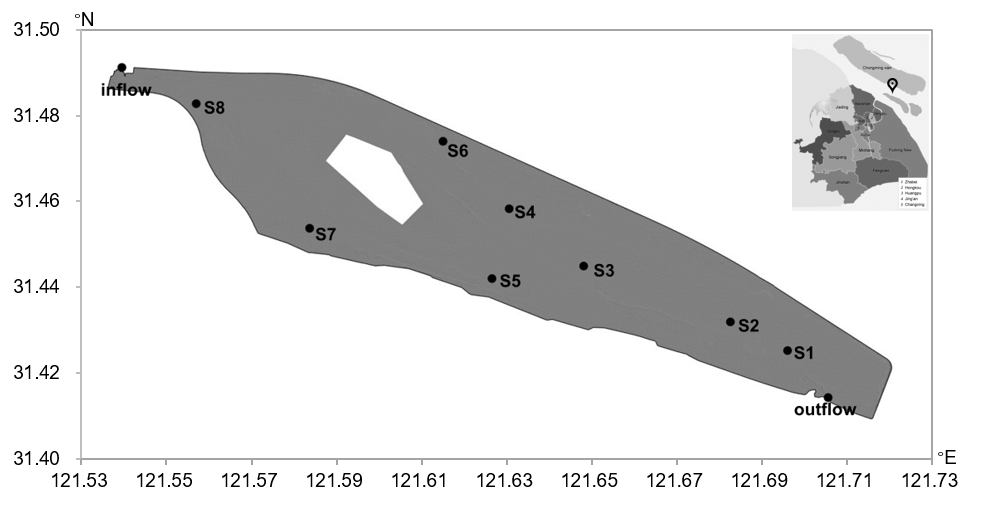 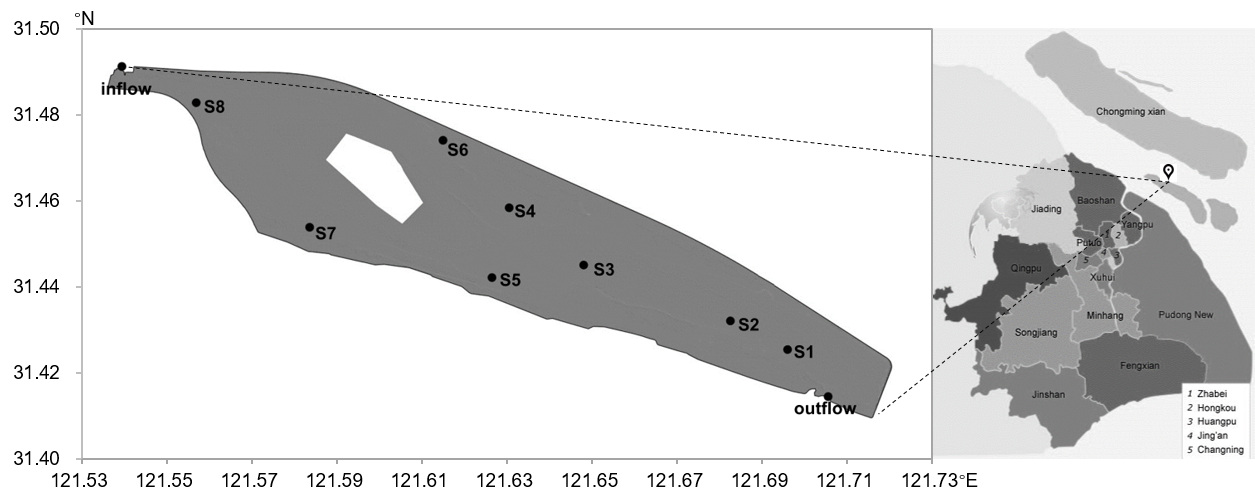 Fig. 1 Map of the Qingcaosha Reservoir and the location of sampling sitesDetermination of antibiotic residuesNineteen antibiotics belonging to 6 classes were studied, including seven sulfonamides - sulfamethoxazole (SMX), sulfadiazine (SDZ), sulfachlorpyridazine (SCP), sulfamonomethoxine (SMM), sulfisoxazole (SIZ), sulfamethoxypyrimidine (SMP), and sulfadimidine (SIZ), two tetracyclines - oxycycline (OTC), chlortetracycline (CTC), two β-lactams- amoxicillin trihydrate (AMC) and penicillin G potassium salt (PenG), three macrolides - azithromycin (AZM), clarithromycin (CLA), and spiramycin (SPM), one aminoglycoside - tilmicosin (TILM) and four quinolones - ciprofloxacin hydrochloride (CIP), fleroxacin (FLX), ofloxacin (OFX), and enrofloxacin (ENR). standards were purchased from Dr.Ehrenstorfer (Germany). SMX-13C6, trimethoprim (TMP)-D3 tetracycline (TET)-D6 (Dr.Ehrenstorfer, Germany), FLX-D5furazolidone (FZD)-D4 (Witega, Germany), olaquindox (OQX)-D4 and AMC-13C6 (Cambridge Isotope Laboratories, UK). column  the samples column at a speed of 5 was The eluted solution was blow-dried with nitrogen at 35 ℃, and the volume was fixed to 1 with methanol-aqueous solution with a volume concentration of 70% and filtered the solution through a 0.22 μm PTFE needle filter to a brown injection bottle for testing. All the above treatments were conducted in , and water samples without adding antibiotics were set as blank. Antibiotics were quantified by liquid chromatography-triple quadrupole mass spectrometer (Waters, USA).  Chromatographic separation of the analyses was conducted with BEH C18 column ( ×  mm, 1.7 μm, Waters, USA) maintained at 35 °C. Mass spectrometric analyses were performed in a triple quadrupole mass spectrometer equipped with an electrospray ionization (ESI) source that operated in the positive ionization mode. standardlevel of isDNA extractionThe water samples (500 mL each) were filtered through 0.22 μm polytetrafluoroethylene membrane filters (Millipore, USA) to capturebacteria. The collected membrane filters were stored at -20 ℃ before subsequent DNA extraction. Total DNA was extracted directly from the membranes by using DNeasy PowerSoil Kit (Qiagen, Germany) according to the manufactures’ instructions with a final elution volume of 100 μL. DNA concentrations were determined using Qubit™ 4 Fluorometer with Qubit™ dsDNA HS Assay Kit (Invitrogen, USA). All extracted DNA samples were stored at -40 ℃ prior to analysis.Quantification of ARGsThe ARGs included sulfonamide resistance genes (sul1 and sul2), tetracycline resistance genes (tetC and tetW), β-lactam resistance genes (ampC, OXA-1, and TEM‑1), macrolide resistance genes (ermB and mphA) aminoglycoside resistance genes (aacC4 and strA), and quinolone resistance genes (qnrS). The target genes were quantitatively detected with a 7500 real-time PCR System (Applied Biosystems 7500, Thermo Scientific, USA). The real-time qPCR reaction system (20 μL) included 10 μL of 1×SensiMix™ SYBR® No-Rox Kit (Bioline, USA), 0.5 μL each of the forward and reverse primers (Sangon Biotech, China), 1 μL of DNA templates, 8 μL of the ddH2O. The PCR program was as follows: initial denaturing for 5 min at 95 ℃, followed by 40 cycles including denaturing at 95 ℃ for 30 s, annealing at different annealing temperatures (Supporting information: Table S1) for 1 min, extension for 30 s at 72 ℃. Melting curve analysis (55-95 ℃, heating rate: 0.5 ℃/min, hold 30 s) was conducted for the validation of qPCR product specificity. The primer sets used for the PCR amplification of ARGs were showed in Table S1. Double distilled H2O was used as negative control for each qPCR array, and all samples were run in triplication. The standard curves were established followed as our previous study [21].Statistical analysisThe data was organized in Microsoft Excel 2019, and diagramming was performed with Originpro 9.1 software and Heml: Heatmap Illustrator. The correlation and statistical differences were analyzed using SPSS 22.0 (IBM, USA), One-way ANOVA following a post hoc Dunnett's test at a p<0.05 level of significance. ResultsAntibiotic concentrationsFourteen of nineteen antibiotics were detected in all samples (Fig. 2), with SIZ, SDD, CIP, OFX and TILM not detected in any samples (Table S2). Among different classes of antibiotics, sulfonamides showed the highest detection frequencies (61.3%) and aminoglycosides (not detected) the lowest in all samples. The detection frequencies of tetracyclines, β-lactams, macrolides and quinolones were 29.2%, 64.6%, 45.1% and 16.7%, respectively. For sulfonamides, SMX and SMM could be found in all samples, and SDZ with a high detection rate of 95.8%. SMP and SCP could be detected more frequently in November and February than in May. For β-lactams, PenG could be detected in all samples while the detection frequency of AMC was only 29.2%. The detection frequencies of macrolides were CLA (58.3%) > AZM (54.2%) > SPM (20.8%). quinolones, ENR could be detected in November and May. The AZM and CTC were barely detected in November but were frequently present in February. Quite the opposite, the SPM, ENR and OTC were detected in more frequently in .The mean concentration of SMX, SDZ and SMM The concentration of PenG in November (18.37 ng/L) was significantly higher than those in February (1.14 ng/L) and May (4.33 ng/L). AZM and CLA were only detected in February (9.39 ng/L, 5.98 ng/L) and May (1.49 ng/L, 6.51 ng/L). The ENR was always in a low residue ranging from ND to 4.83 ng/L. The SMX and PenG were much higher in November than the other two sampling s. For the detection frequencies and concentrations, the SMX, SMM and PenG were dominant antibiotic residues.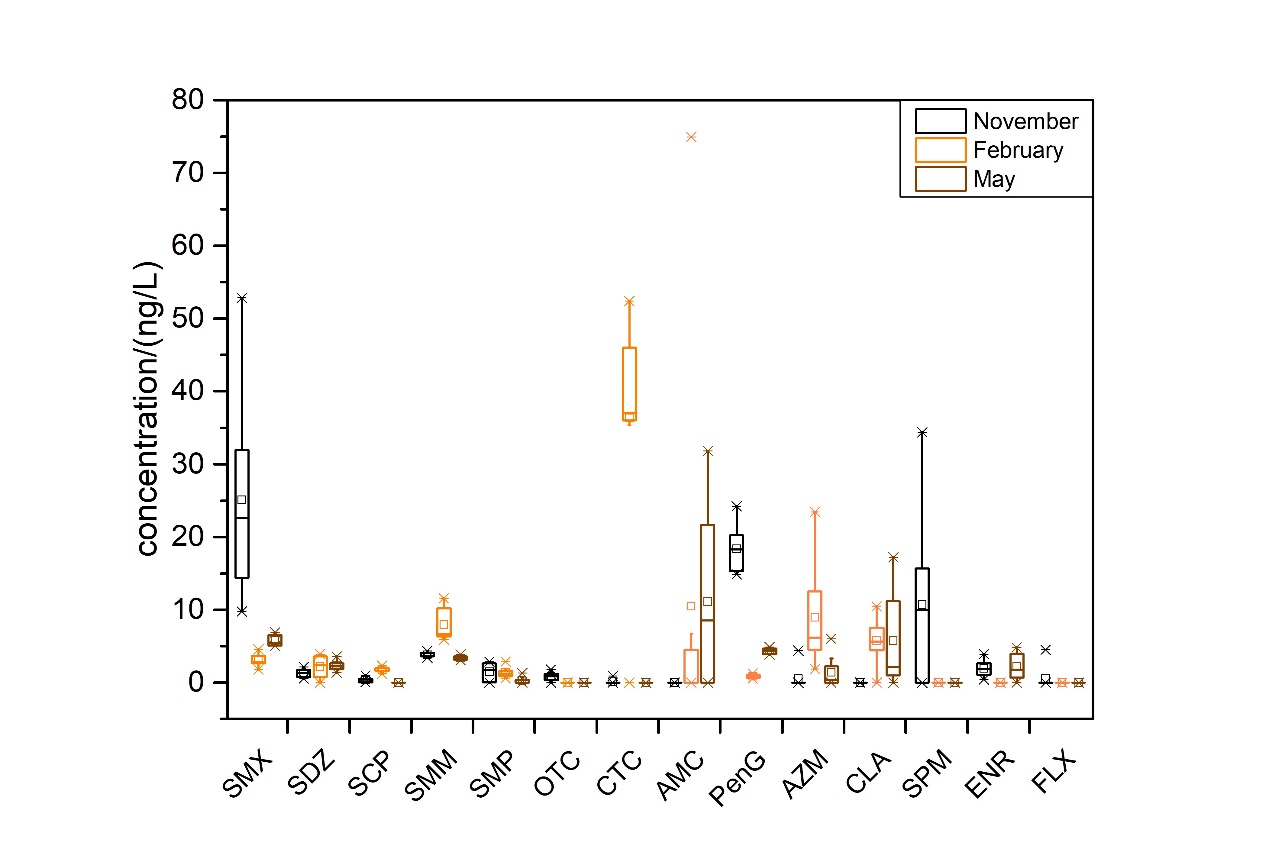 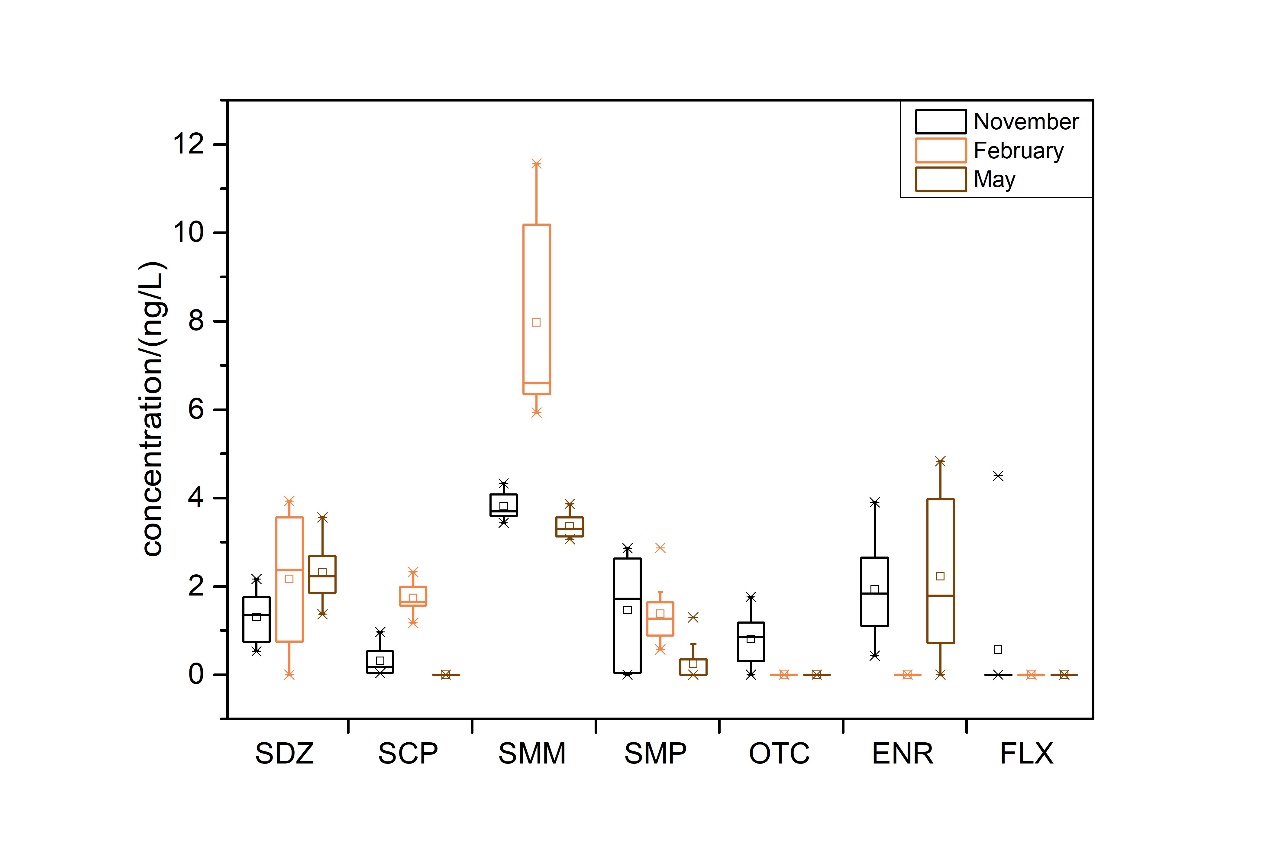 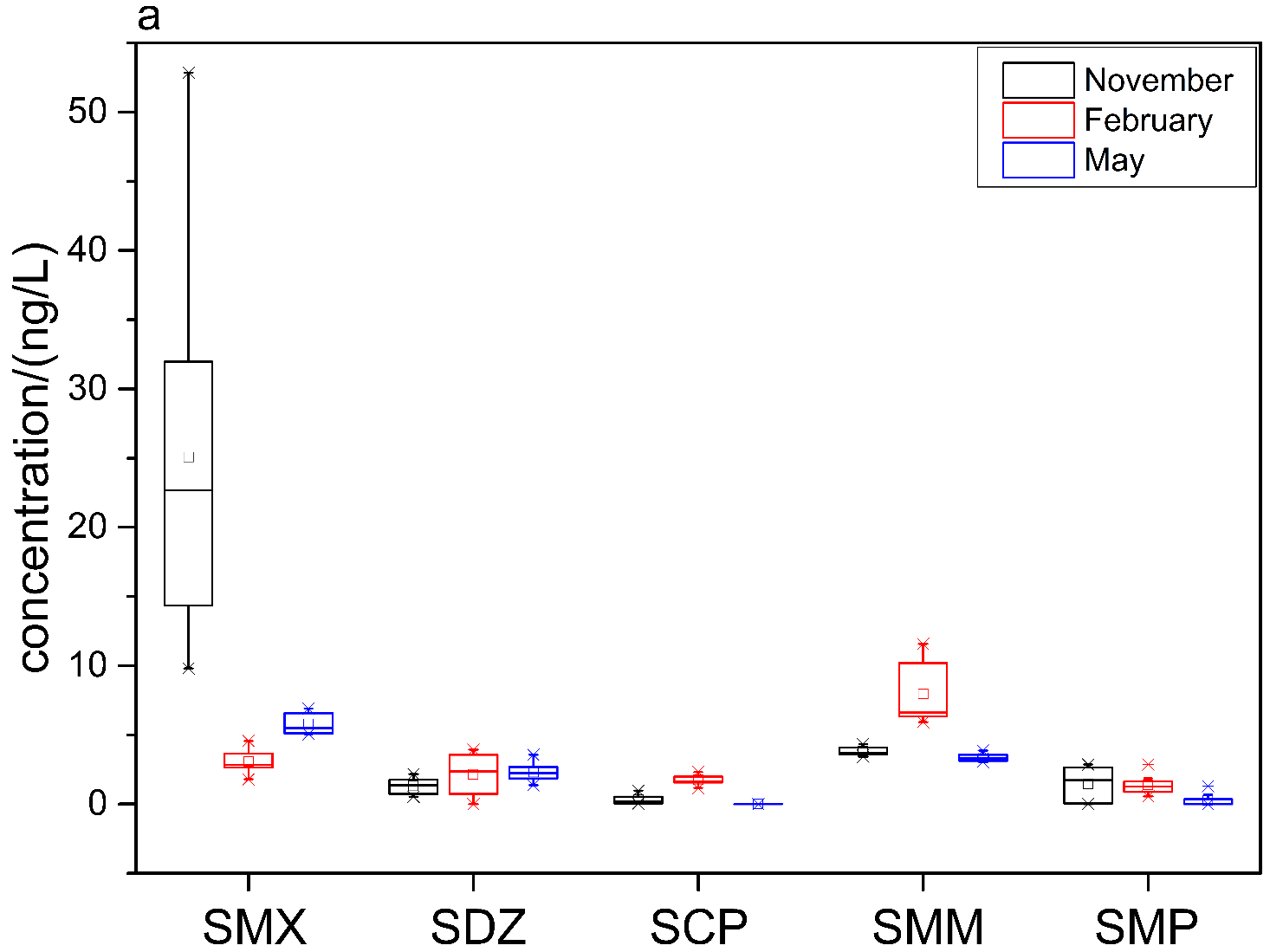 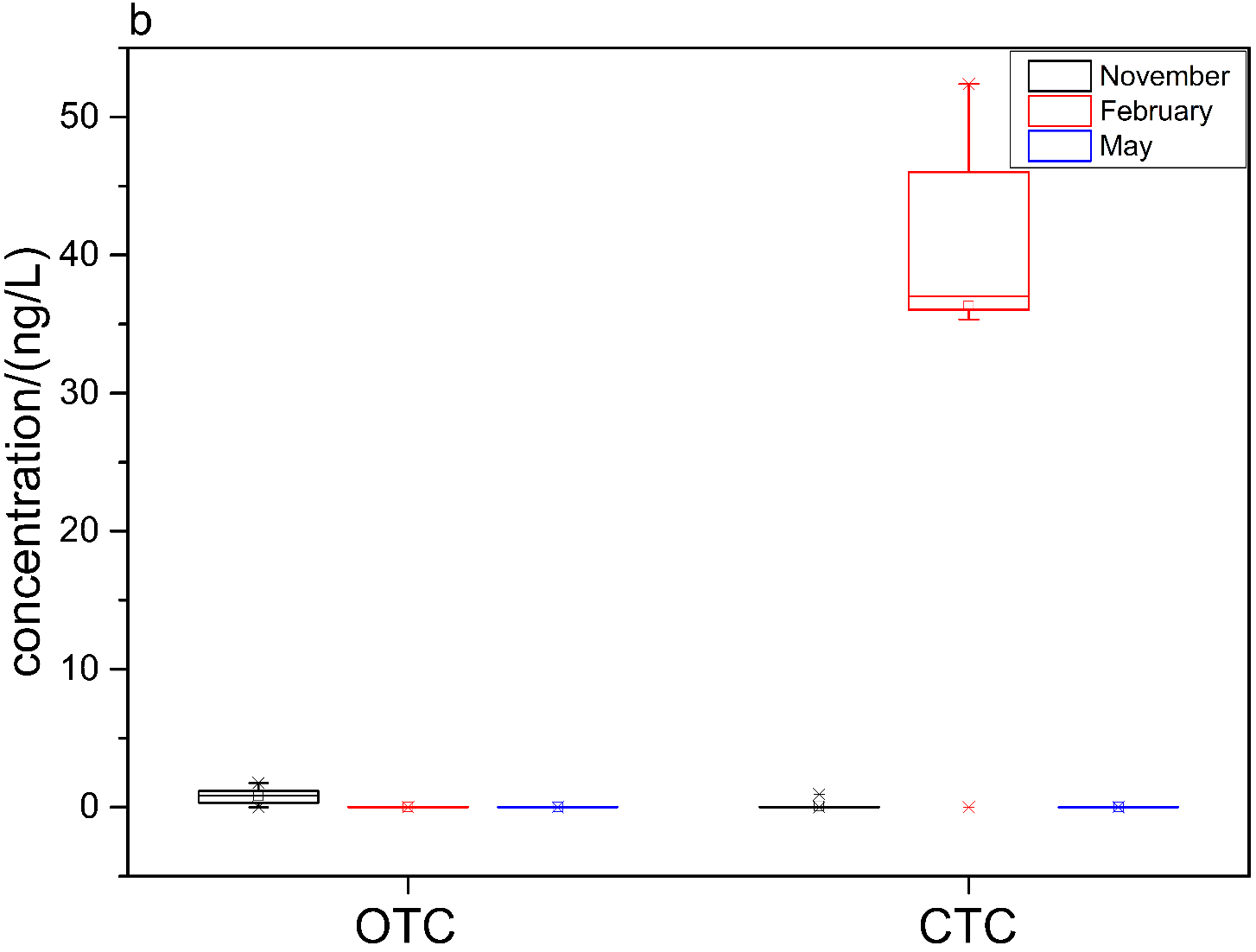 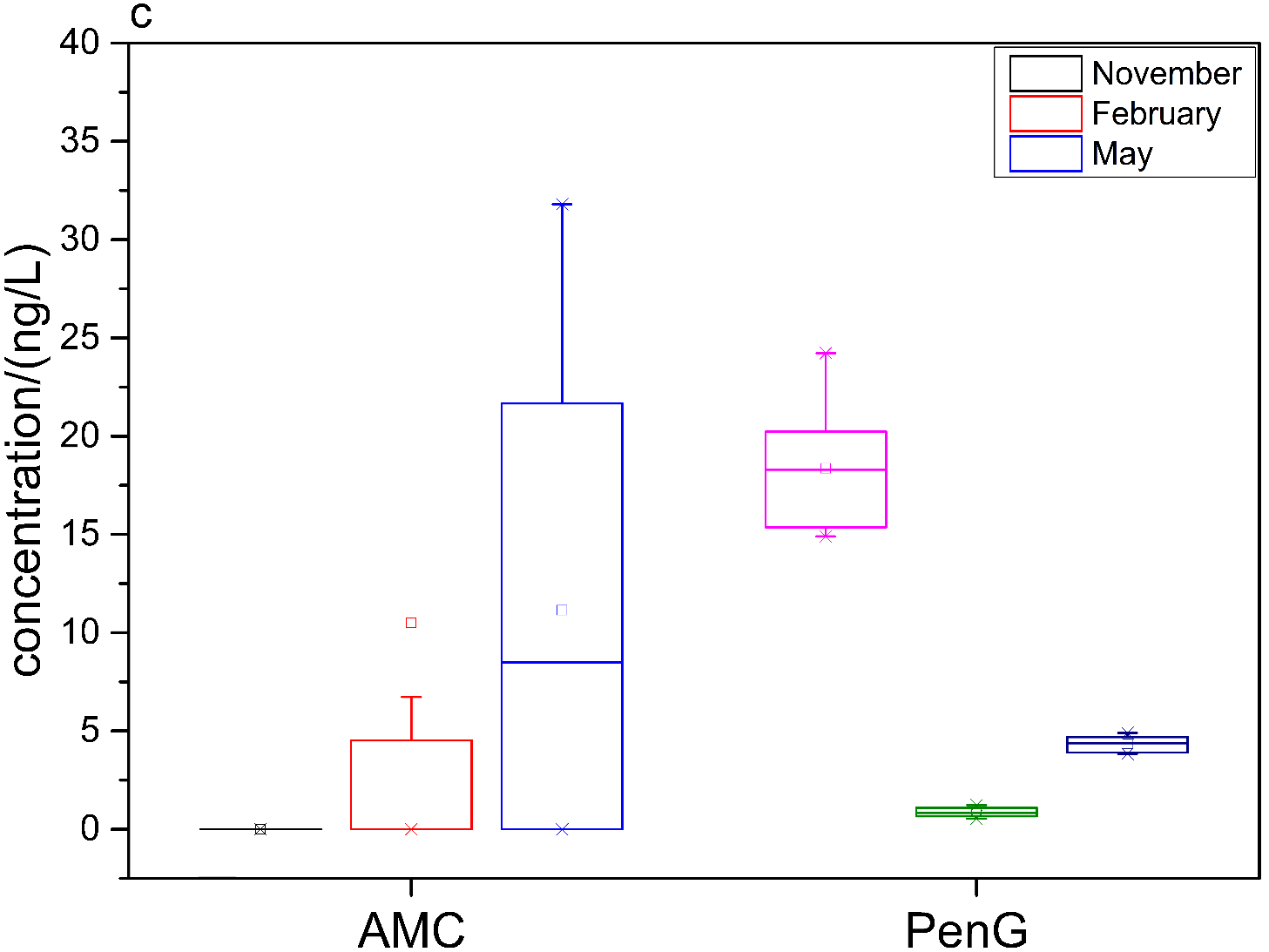 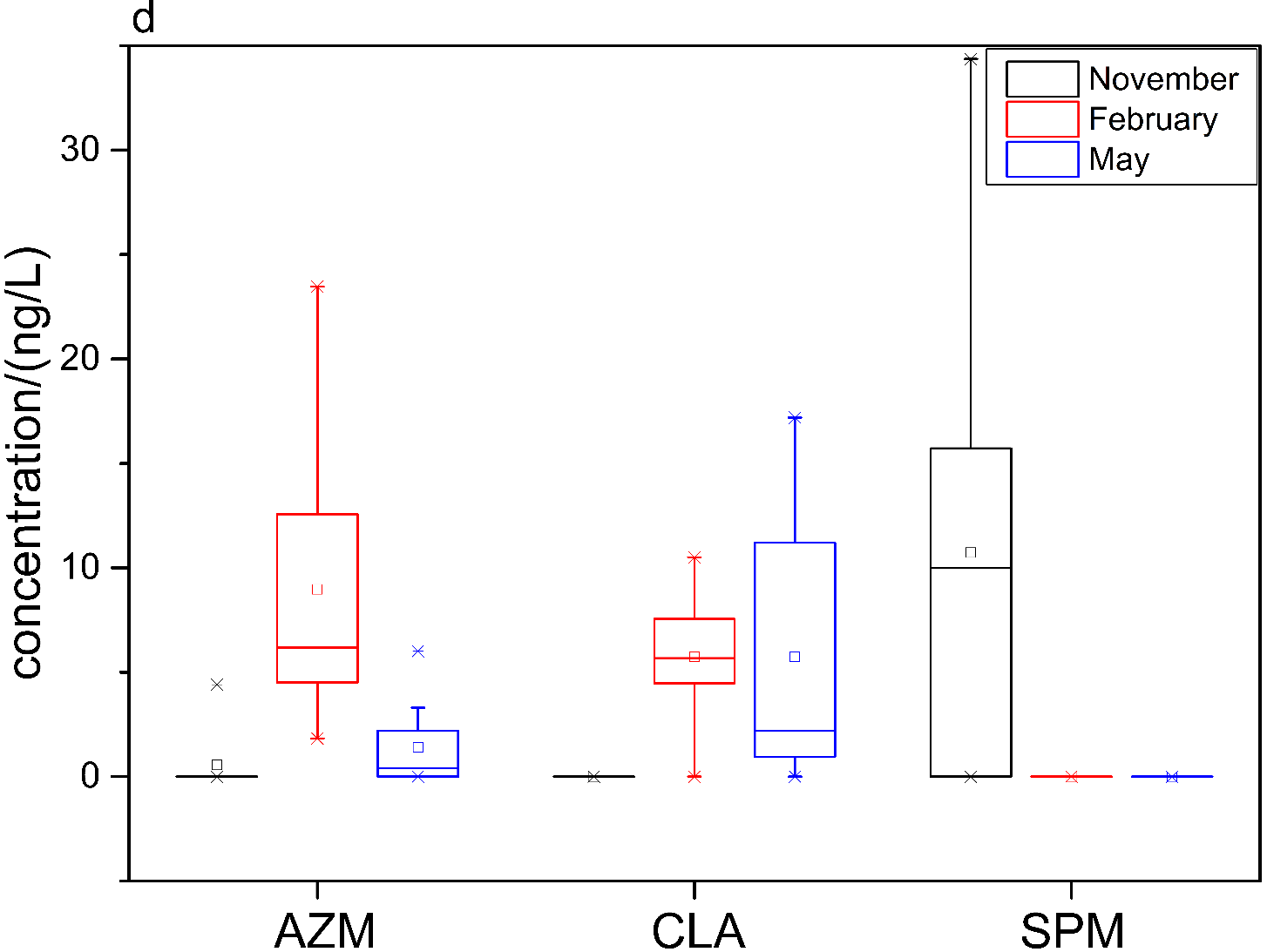 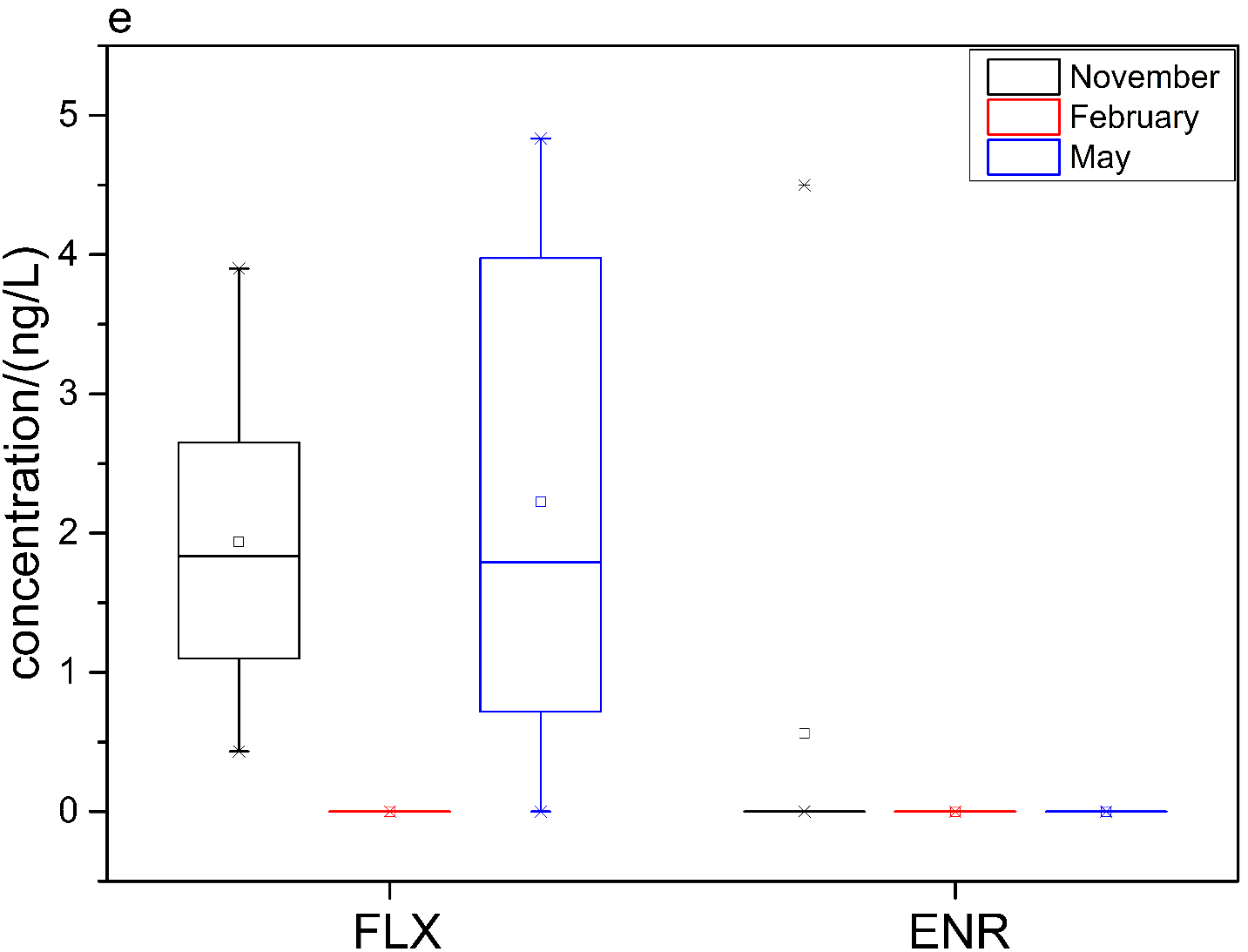 Fig. 2 The residues of target antibiotics in the different water samples, Occurrence and distribution of ARGsThe studied ARGs and intI1 were all detected in Qingcaosha Reservoir. of detection frequencies of 12 ARGs and intⅠ1 in water samples was shown in Table S3. The genes sul1, sul2, tetC, TEM-1, mphA, strA, qnrS and intI1 were detected in all water samples collected in different sampling campaigns. There was little difference among different sampling activities both for sul1 and sul2. The tetW was detected less frequently in November (12.5%) and February (12.5%) than in May (75%). The β-lactamase genes were all detected in February, gene ampC was less detected in November (75%) and May (50%). The gene OXA-1 was more frequently detected in February and May (100%) than November (75%). The gene ermB was detected in all of the samples in February and May, while 62.5% detected in November. In this study, the aacC4 was less detected. F 3 summarized the abundance of the different subtypes of target genes at all sampling sites in different months of Qingcaosha Reservoir. Generally, the abundance of detected ARGs ranged from 1.21×103 to 2.87×108 copies/L water in November, from 1.12×103 to 3.97×108 copies/L water in February and from 2.03×103 to 1.01×109 copies/L water in May, respectively.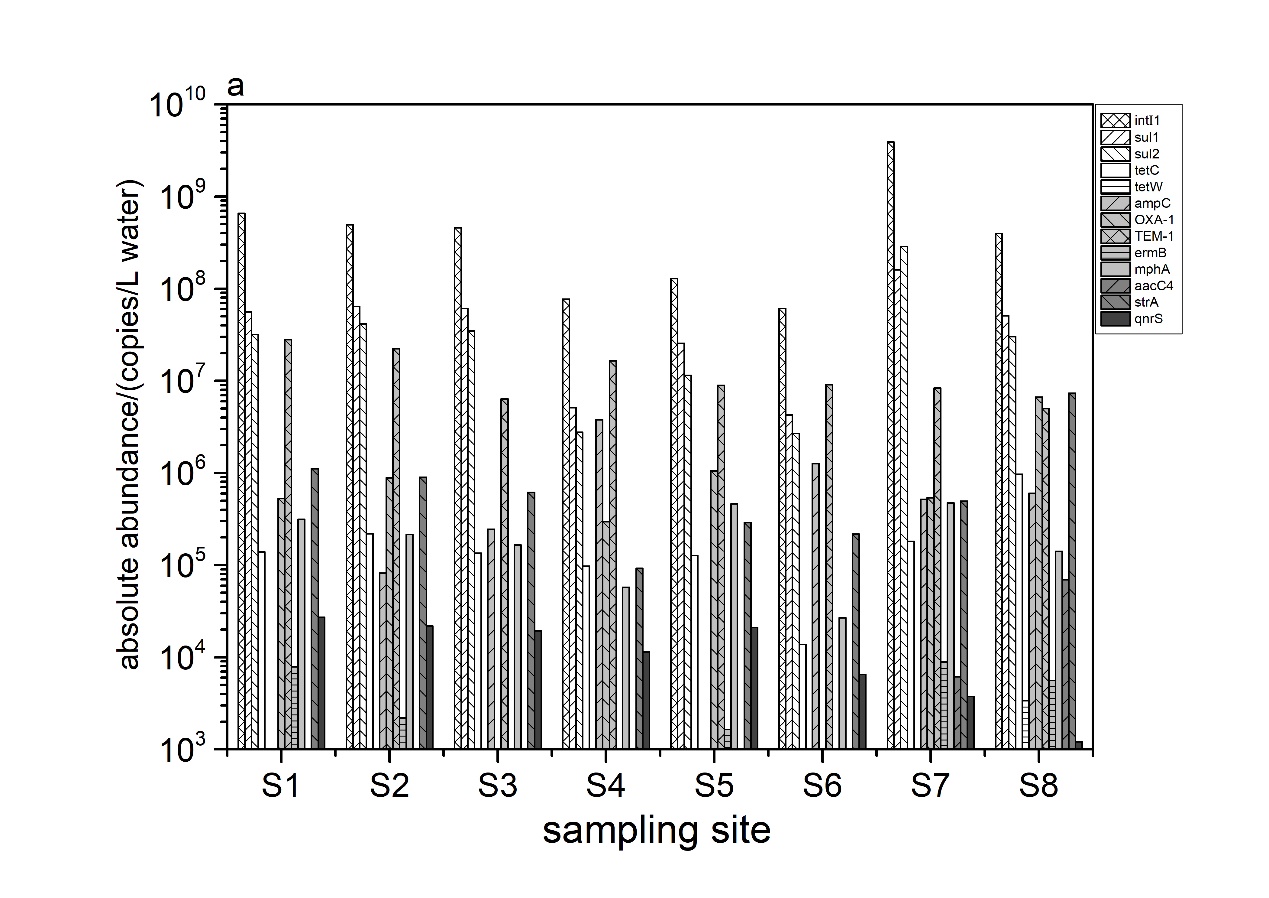 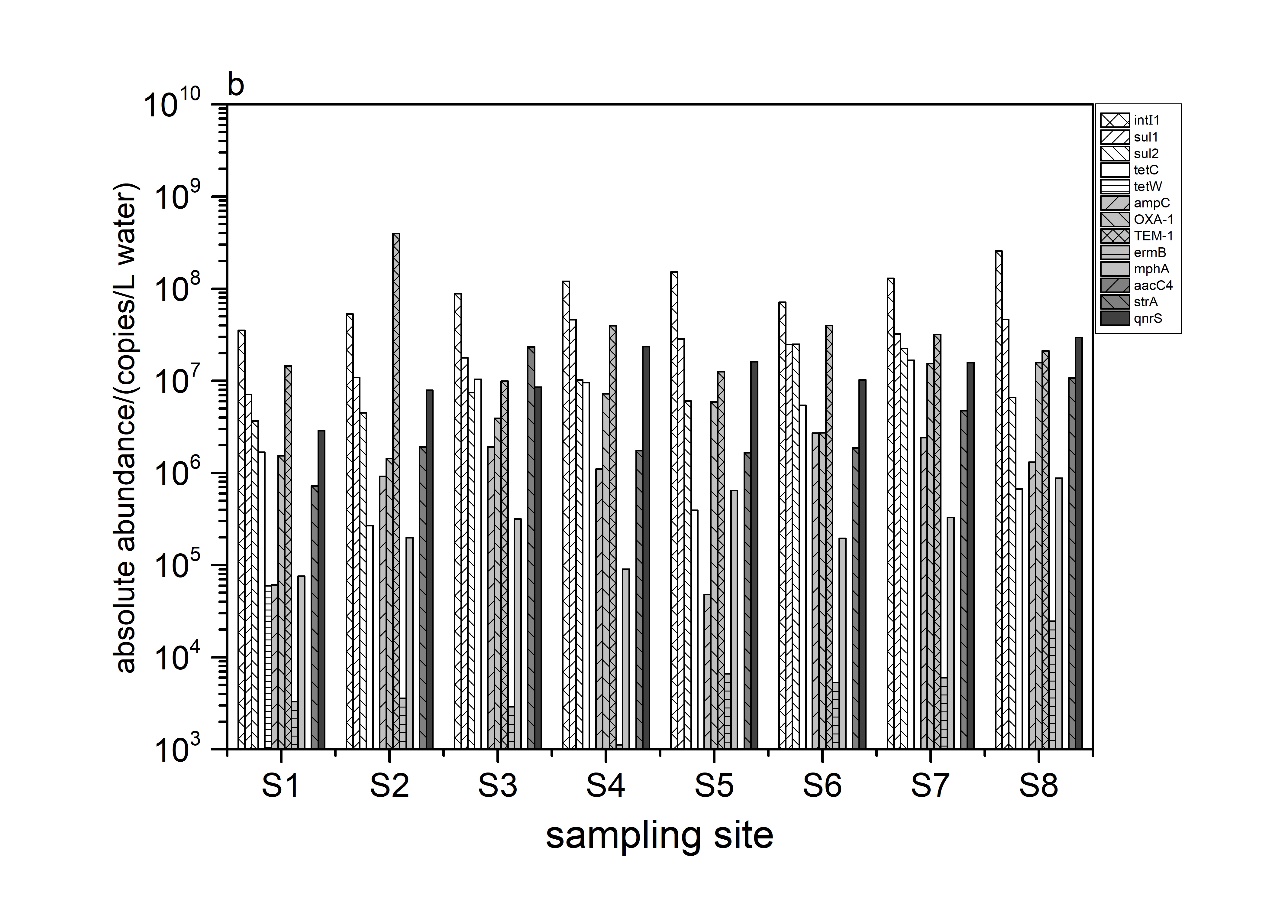 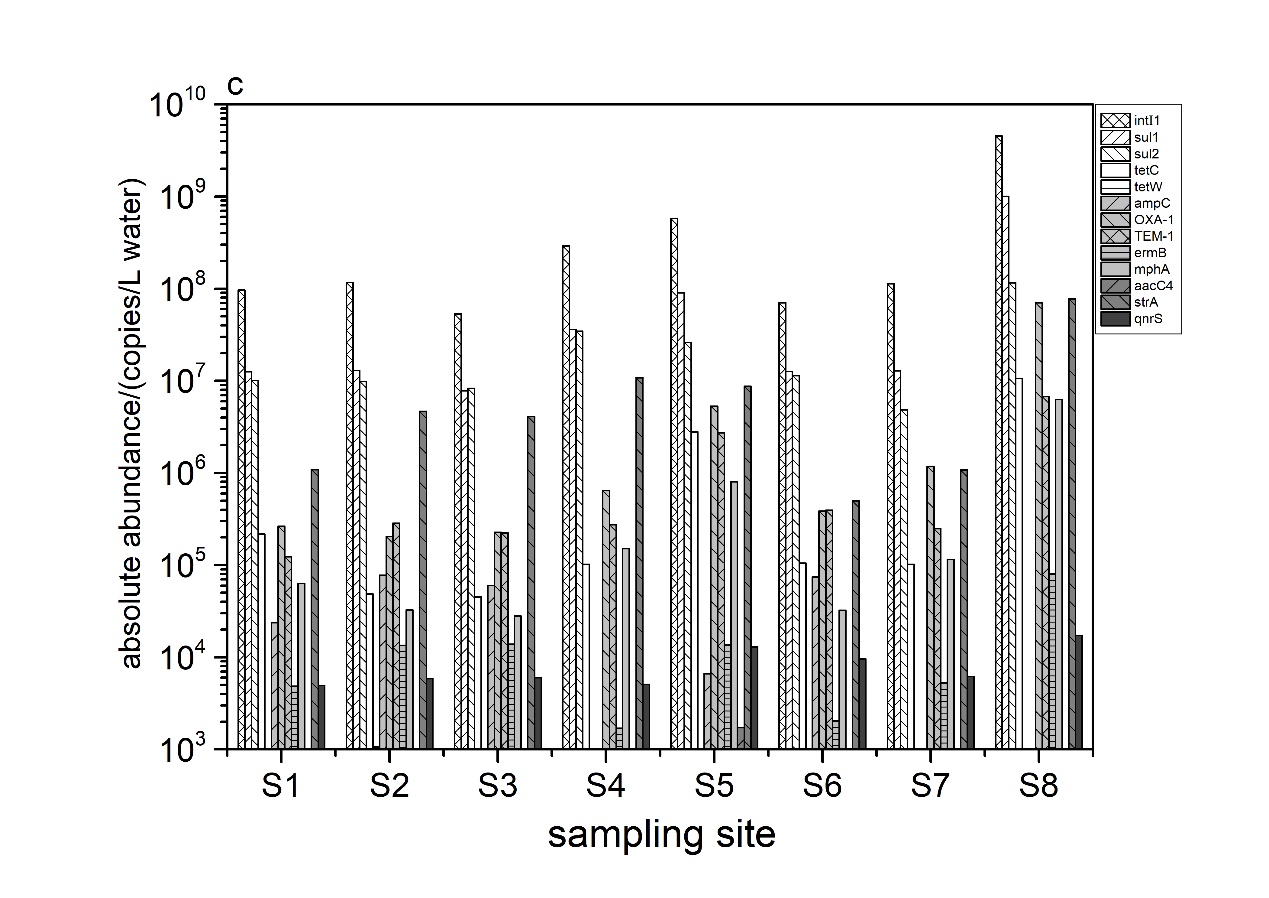 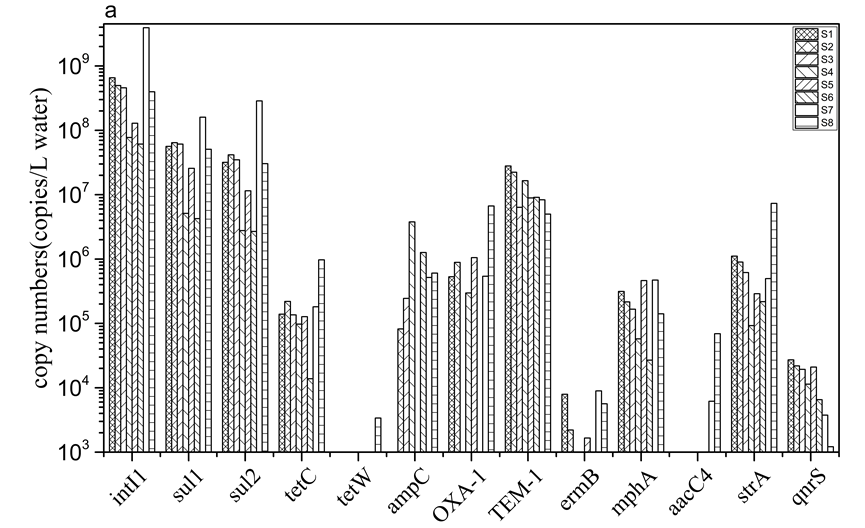 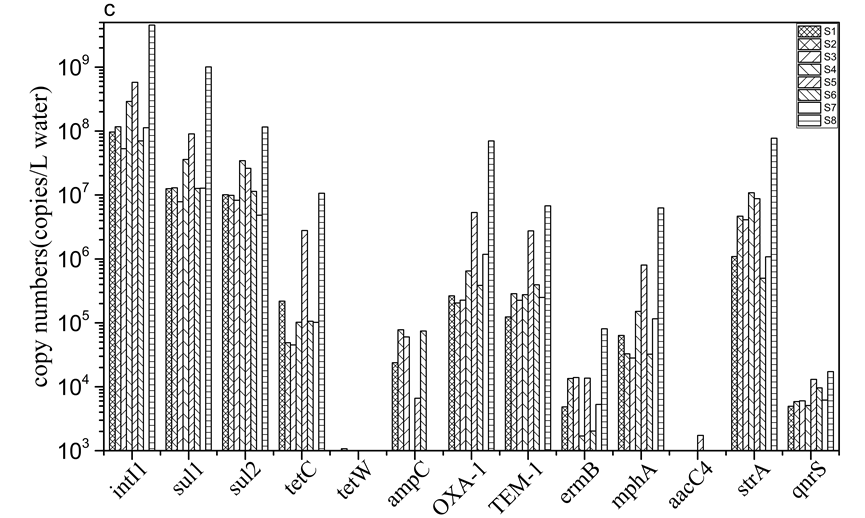 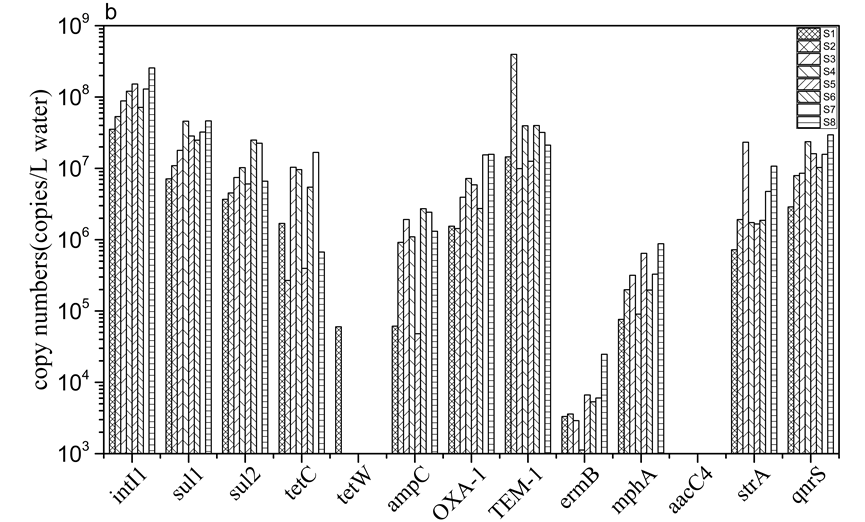 Fig. 3 The sul1 and sul2 were predominant in terms of the 12 ARGs, up to 1.01×109 copies/L water and 2.87×108 copies/L water, respectively. the two tetracycline resistance genes, tetC was prevalent  the average concentration was 2.36×105 copies/L water in November, 5.65×106 copies/L water in February and 1.76×106 copies/L water in May.There was no much difference in concentration of two macrolides resistance gene mphA in different water , basically ranged from 2.69×104 to 8.78×105 copies/L water ermB was  low concentration near the limit of detection. strA and aacC4, the former was detected rang from 9.25×104 to 7.36×106 copies/L water in November, from 7.22×105 to 2.33×107 copies/L water in February and from 4.99×105 to 1.09×107 copies/L water in May. In contrast, gene aacC4 was ranging from 1.73×103 to 6.92×104 copies/L water in November and February and not detected in February. The qnrS was 2-3 orders of magnitude in February than other , which ranged from 2.88×106 to 2.95×107 copies/L water.possessed the highest ce ranging from 6.11×107 to 6.56×108 copies/L water in November, from 3.53×107 to 2.56×108 copies/L water in February and from 5.31×107 to 4.55×109 copies/L water in May. ariations in the ARGs pattern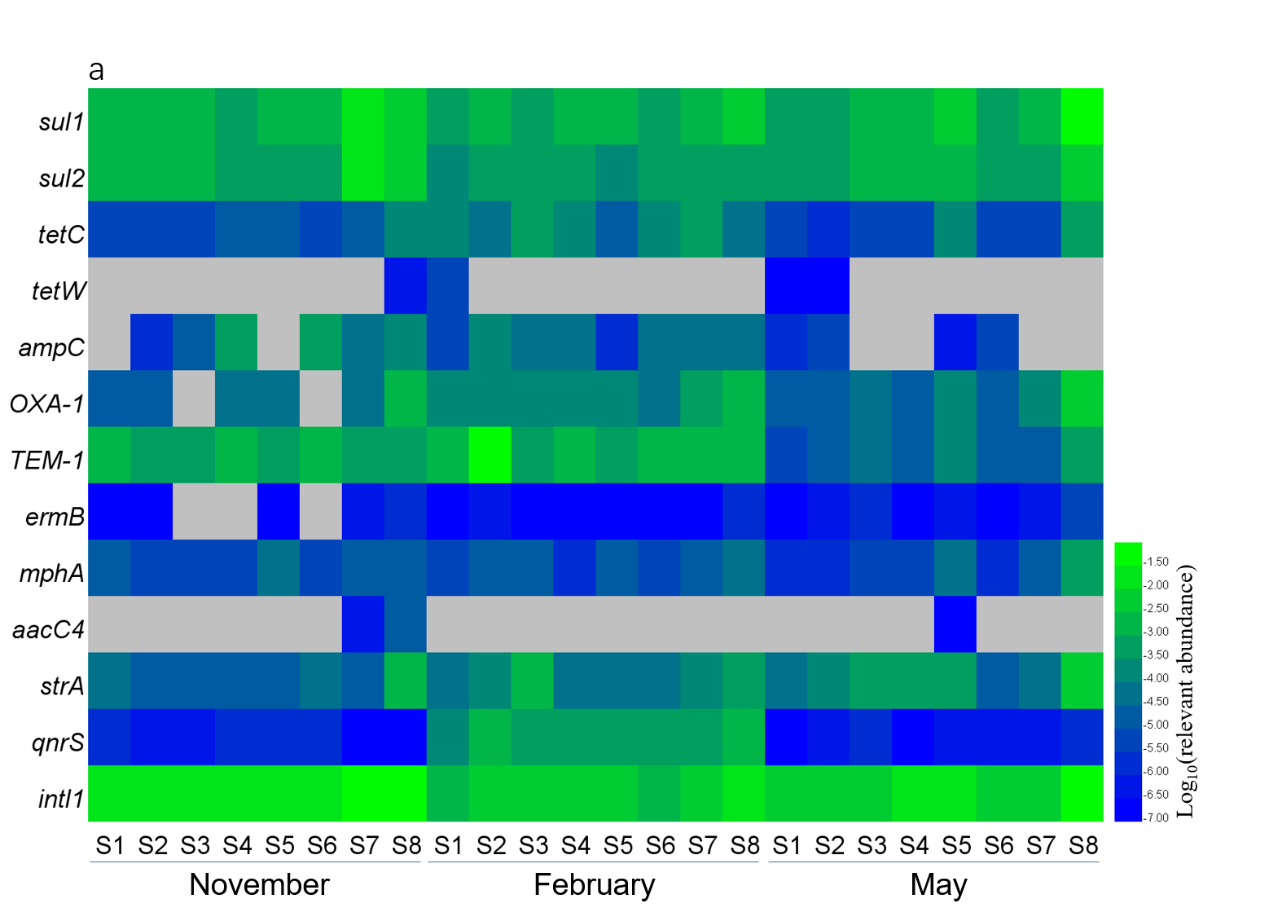 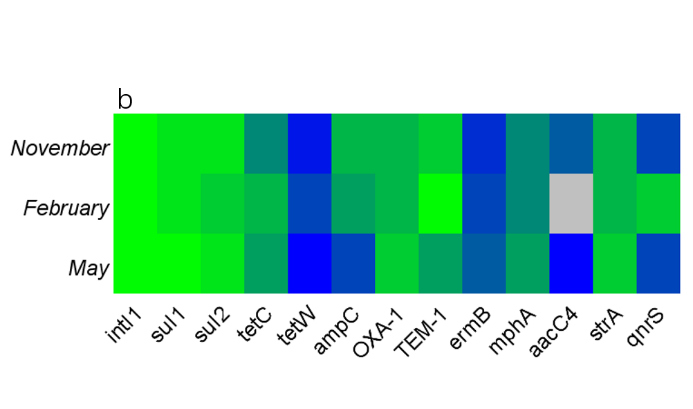 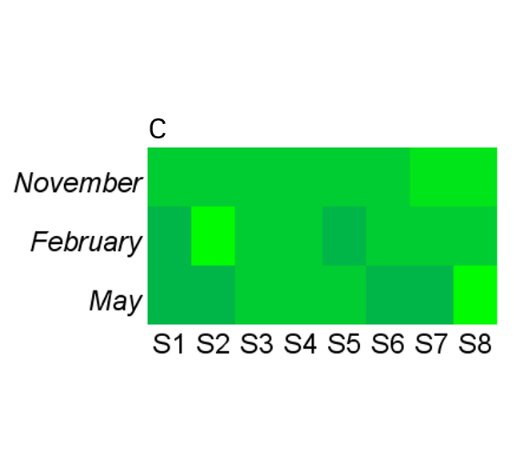 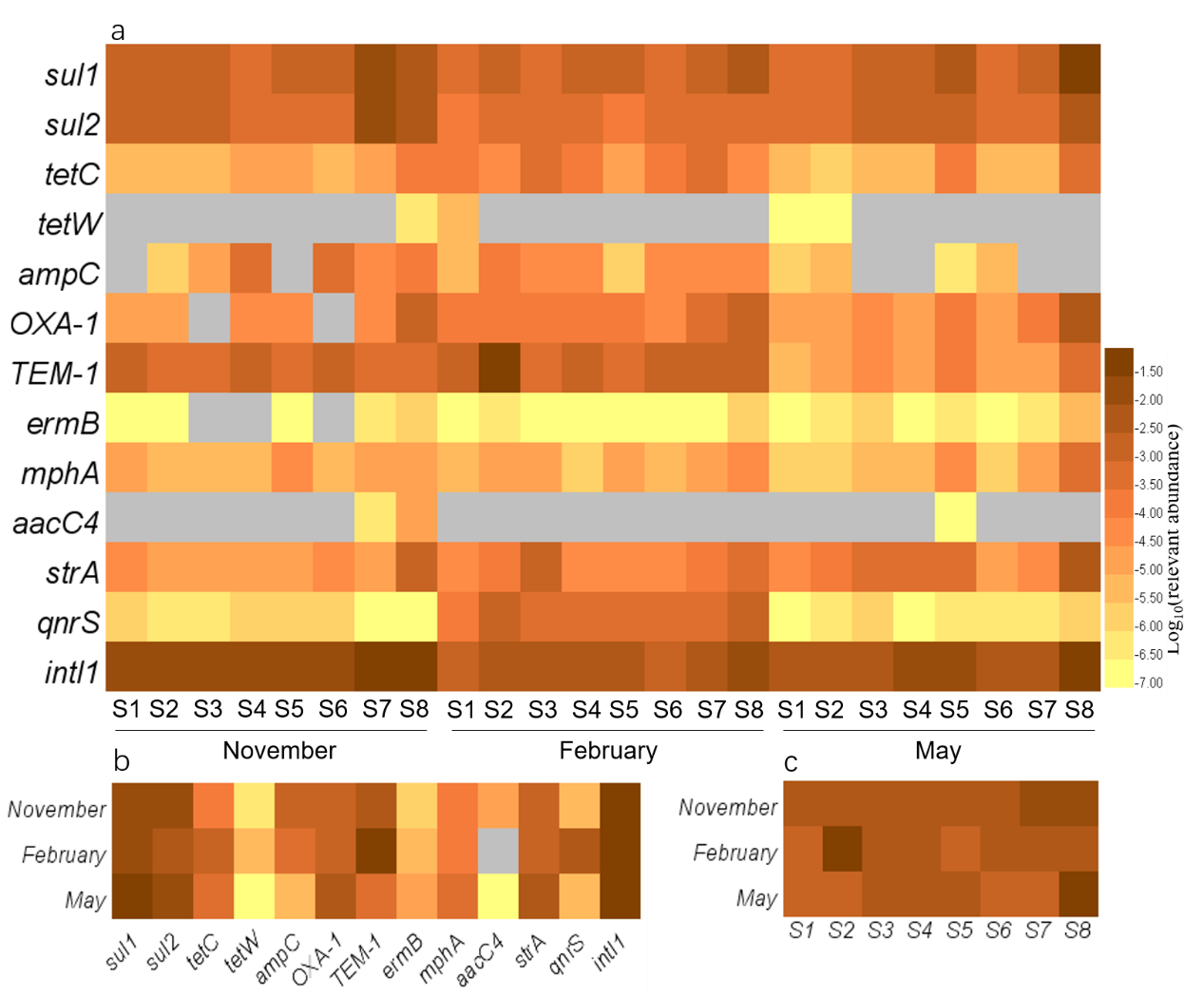 Fig. 4 Heatmap of the relative abundance of target genes,To eliminate the influence of the efficiency of DNA extraction and background interference caused by the microorganisms in aquatic environment, the relative abundance (defined as the absolute number of genes normalized to the absolute number of 16S rRNA) was applied to performed to analyze the distribution characteristics of various ARGs among the sampling sites at different time (Fig. 4). S(Fig. 4b) and spatial (Fig. 4c) differences in water samples from the Qingcaosha Reservoir. 4b summarizes the total relative abundance of the 12 ARGs and intⅠ1 in November, February and May from 8 sampling sites in Qingcaosha Reservoir. For ARGs and intⅠ1, the total relative abundance of intⅠ1 was the highest of 4.21×10-1, and the sulfonamide resistance genes sul1 and sul2 were predominant among 12 ARGs range from 3.08×10-2 to 1.12×10-1 and 4.12×10-3 to 2.99×10-2. Two of the differently encoded genes tetC and tetW, the concentration of tetC was much higher than tetW. And the same for the aminoglycoside resistance genes, the detection of strA was 5 orders of magnitude higher than the aacC4. Among the TEM-1, ampC and OXA-1, the total concentration was usually between 10-3 to 10-2. Obviously, the overall tendency of abundance of mphA and ermB was consistent, which was May> February> November. The qnrS was special caused by the great gaps in February and others. Obviously, Fig. 4c showed that the total relative abundance of 12ARGs with site S8 was the relatively high detected (1.88×10-2, 9.63×10-3 and 8.70×10-2) among the 8 sample locations. In particular, there were some high values in the S2 of February (6.6×10-2) and S7 of November (2.84×10-2) that were ten times as much as in other. For ARGs in May, it was apparent that the highest relative abundance of all genes in site S8 and even the sul1, OXA-1 and mphA in S8 were higher 2-3 magnitude orders than other sites.Correlation analysis between abundance of ARGsWe carried out a correlation analysis among the absolute concentrations of ARGs, gene intⅠ1 and the antibiotics to which they confer resistance to identify potential links between all variables. positive correlation between the intⅠ1 and ARGs, or several antibiotics and their corresponding ARGs in February were observed (Fig. 5 and Fig. S1). For instance, there were correlations between the SMX and the sul1 (r=0.59, p<0.001), SMM and the sul1 (r=0.56, p<0.001), AZM and the mphA (r=0.58, p<0.005), AZM and the ermB (r=0.85, p<0.05). However, the correlations between antibiotic and ARGs in the other  or for all together were not observed.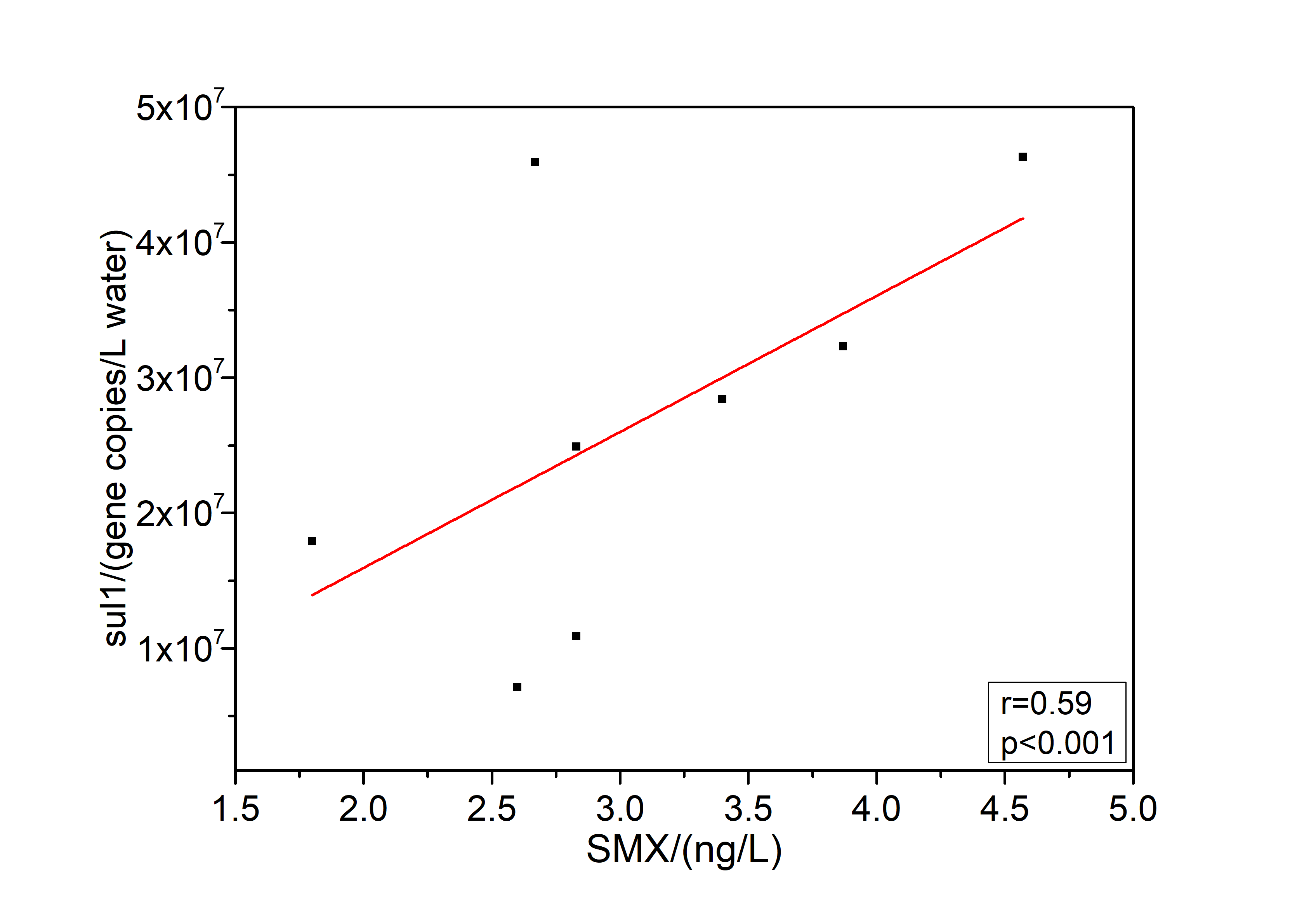 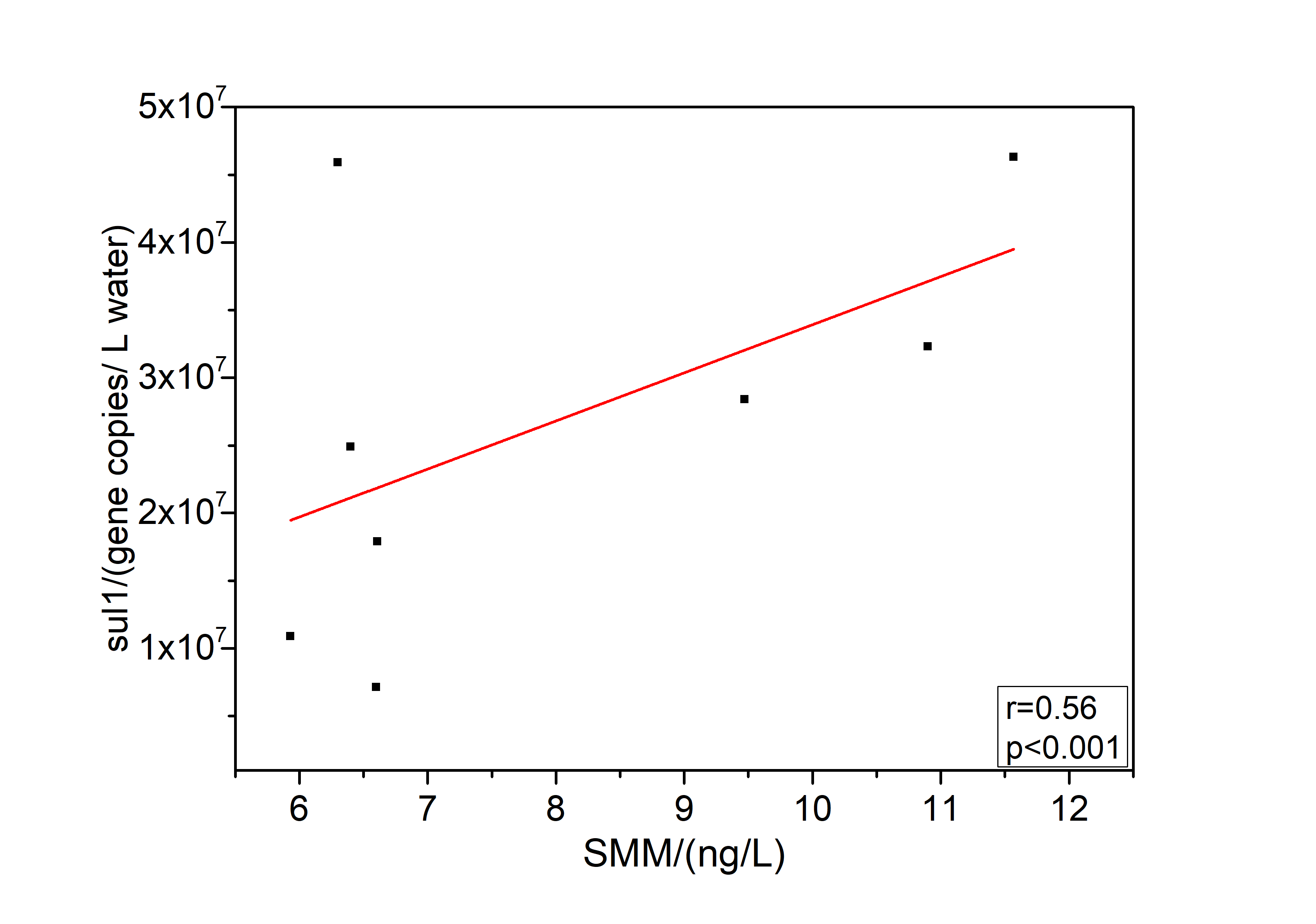 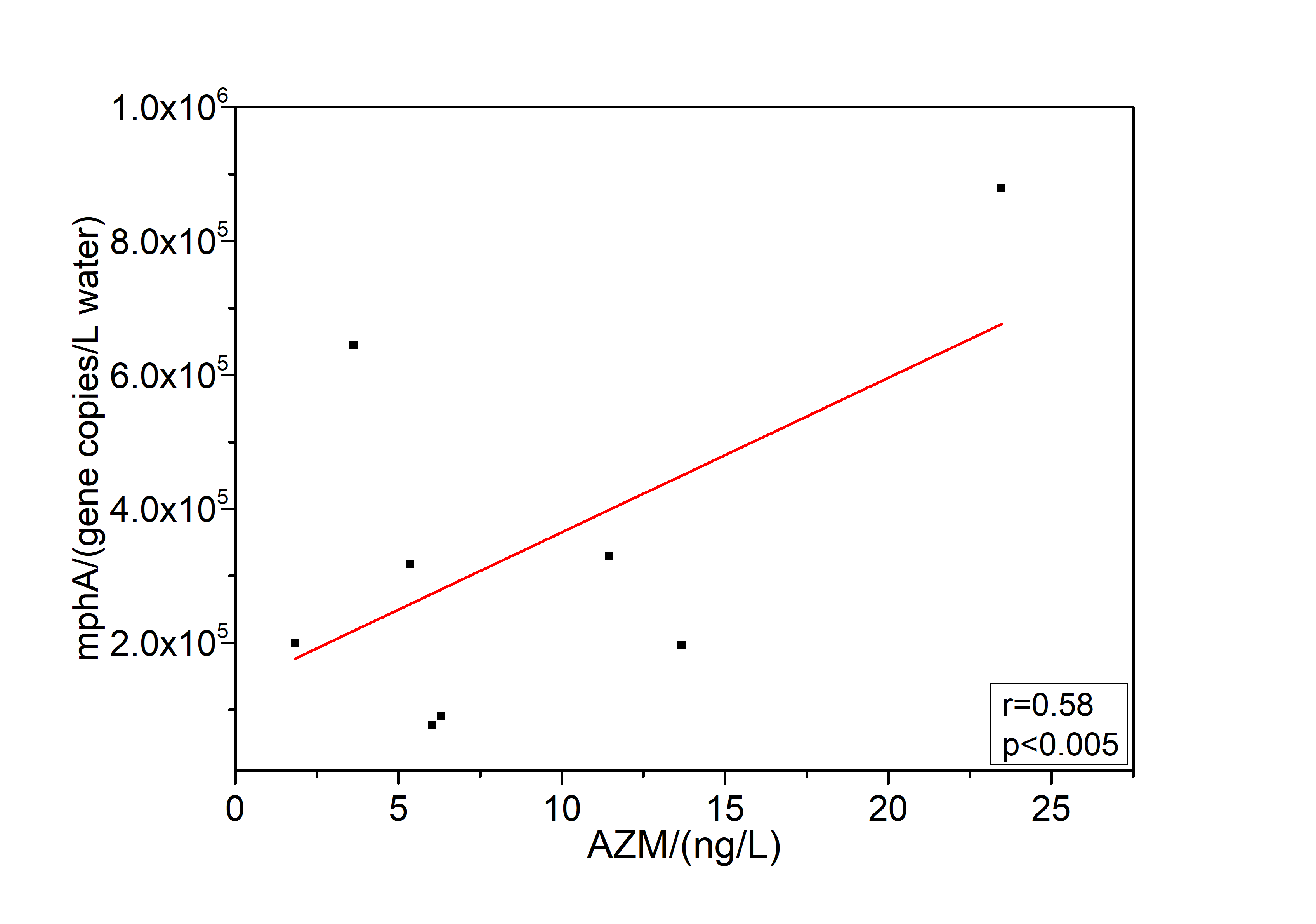 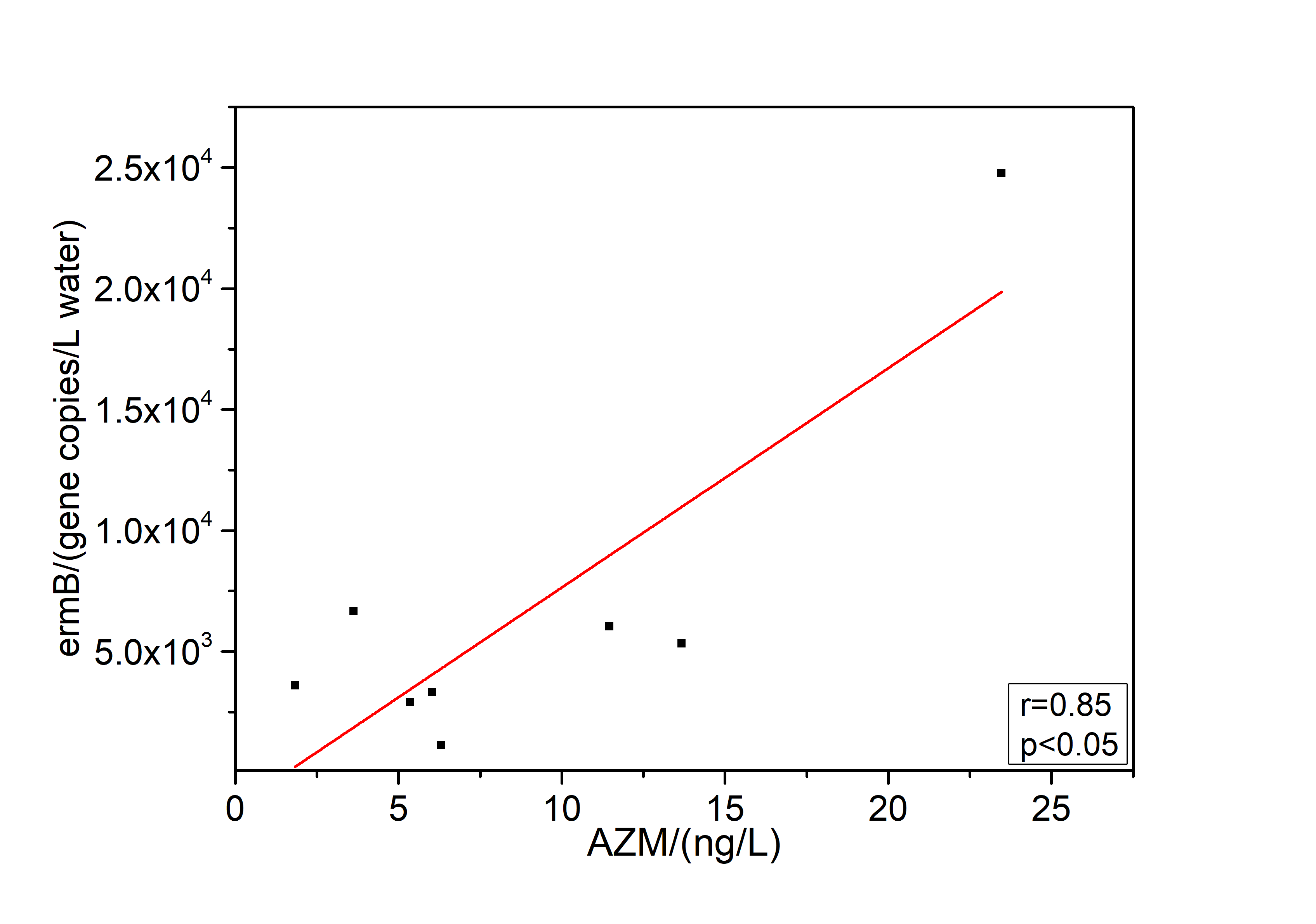 Fig. 5 Correlations between several antibiotics and ARGs in FebruaryDiscussionAntibiotics and ARGs were commonly found in Qingcaosha Reservoir across different and sampl sites. As a rather important source of drinking water in Yangtze River Delta, the investigation of Qingcaosha Reservoir could provide us general information of ARGs pollution in this area. The prevalence of ARGs and antibiotics imposed potential risks human as the modern drinking water treatment plants were not designed to remove these pollutants. Our result indicated that the reservoir might serve as gene reservoir for antibiotic resistance, and the presence of ARGs conferring all kinds of antibiotics in the environment likely related human activities, such as fecal pollution and antibiotic residues [31,32]. The concentration of antibiotics in this study were at a medium level compared with previous studies as follows. Not surprisingly, sulfonamides again showed the highest detection frequencies as our previous studies [17,20]. Despite the usage of sulfonamides, good compound stability and hydrophilia could support its transportation for a long distance in the aquatic environment [18]. The SMX concentration was comparable to the Guanting Reservoir in north China with the mean concentration 6.7 ng·L-1 [33] and much lower than Three Gorges Reservoir Area, in which the mean concentration was 13.65 μg·L-1 [34]. And it was much higher than the Taihu Lake with mean concentration of 0.355 ng·L-1 [35].  in southern Jiangsu ProvinceIn previous studies, the sulfonamide, tetracycline, β-lactam, macrolide, aminoglycoside, quinolone resistance genesand class Ⅰ integrase gene intⅠ1 were also observed in various environments, including lakes [17], rivers [-], wetlands [], small-scale poultry production [], and air [] in China. In our present study, sulfonamide resistance genes sul1 and sul2 were the predominant genes among the detected ARGs. The findings in this study were similar previous studies in which the sul1 and sul2 were also the most abundant ARGs in wetland in Beijing [39] and the Pearl River []. The sul1 gene encodes dihydropteroate synthase that confers resistance to sulfonamides and is generally harbored in class Ⅰ integrase carrying other resistance genes []. The high abundance and detected frequency of sul1 found in this study might result from the association with intⅠ1 and the use of sulfonamides in China [25]. And also, the widespread of sul2 was due to the fact that it usually exists on small non-conjugative or large transmissible multi-resistant plasmids [4,4]. The abundance of sul1 and sul2 were usually related to input from WWTPs effluent discharge into freshwater and inputs from urban activities such as agricultural runoff, urban discharges and other human activities in previous studies [4,], revealed that the water quality in this reservoir keep stable and no tendency of deterioration in recent years.The β-lactam resistance genes were also commonly found and of relatively high abundance, with the concentrations decreased from TEM-1, OXA-1 and ampC. The TEM-1 gene is the most frequently detected among the β-lactams resistance genes, the levels of TEM-1 were higher than those in three man-made reservoirs in Spain (10-4 -10-3 genes/16S rRNA gene abundance) [] and Taihu Lake (10-4 -10-3 genes copies/16S rRNA gene copies) [17], but comparable to Ba River []. The qnrS gene is related with plasmid-borne fluoroquinolone resistance that has become increasingly prevalent in anthropogenically-influenced environments []. The abundance of qnrS in February was much higher than other seasons with average relative abundance of 8×10-4. A possible explanation was the lowest temperature and very little precipitation in this period which affect the microbial community.As the previous studies revealed, the intⅠ1 is ubiquitous and with great abundance in a large-scale clinical and environmental isolates [5-5]. In this study, the absolute abundance of intⅠ1 was greatly positively correlated to several target genes as showed (Fig. S1), including sul1 (r=0.92, p<0.05), sul2 (r=0.87, p<0.05), ermB (r=0.50, p<0.05) , mphA (r=0.69, p<0.05), indicating that the intⅠ1 is likely to acquire and disseminate these related ARG subtypes as gene cassettes, which are unbalance in the aquatic environment and maybe ultimately derived from human waste or their domestic livestock. Likewise, in northern yellow sea and pearl river, the results were consistent with previous studies suggesting that intⅠ1 can serve as a medium to contribute to the widespread of various ARGs [37,]. Antibiotics residue and its positive correlation with their corresponding ARG subtypes suggested sublethal concentrations of antibiotics might have a high probability to select for resistance to generate genotypic and phenotypic variability between environment and ecosystems []. In the present study, sul1, ermB and mphA had positive correlation with their antibiotics to suggest that some ARGs and antibiotics in the reservoir had identical sources, which was similar to the study result in the urban river in Beijing [18]. However, there was no significant correlation between other antibiotics and ARGs, suggesting that the antibiotics in this reservoir mainly imported from external aquatic environment and low antibiotic residue did not exert strong selective pressures.To be specific, regarding the antibiotics and ARGs results in a temporal and spatial context, some significant tendenc between the different sites in this reservoir and the different sampling times could be observed. In terms of the different sampling sites, higher total relative abundance of the ARGs detected in site S8 than those found in other sites. Several antibiotics (including SMX, SMM, AZM, FLX, ENR and CTC) could be found relative high concentrations in site S8, while the slight differences among all samples for the rest of detected antibiotics, including SDZ, SCP, SMP and OTC. In contrast, the CLA, SPM, and PenG were of high residues in S5 and S6. For ARGs, it was apparent that the relative abundance was higher in S8 (Fig. 3a and 3c). From the map of Qingcaosha as Fig. 1 showed, S8 was the nearest site to the raw water from the Yangtze , suggesting that the raw water maybe the source of the antibiotic residues. Therefore, the occurrence and distribution characteristics of ARGs may be affected by water velocity, geographical conditions and material exchange.For the different sampling times, the CTC of tetracyclines and macrolides showed the highest concentration of 36.32 ng/L in February maybe attribute to the tetracyclines can be degraded when exposure to sunlight combine with the weather condition (the water temperature in November and May was higher than in February) also can influence the antibiotics [,]. Compared to other antibiotics, macrolide consumption is more widespread in households to apply to treat specific disease such as pneumonia and bronchitis [] and the AZM can be used to treat respiratory infections that are more likely to outbreak in winter. Overall, the antibiotics detected in May were relatively low than November and February maybe caused by the rainfall. However, this concept is inconsistent with a previous finding that more rainfall could increase the absolute abundance of ARGs and MGEs in the river-reservoir system [6]. This phenomenon may be attributed to the differences in the characteristics of river, temperature and location between the system and this reservoir. ConclusionIn the present study, we investigated the occurrence and distribution of 19 antibiotics, 12 ARGs and intⅠ1 in Qingcaosha Reservoir of Shanghai, China. The SMX, SMM and PenG were dominant antibiotics residues for their detection frequencies and concentration in this reservoir. The sulfonamide resistance genes sul1 and sul2 were the most prevalent and predominant genes in the reservoir. total relative abundance of the ARGs w detected in site S8 than those found in other sites and the overall trend of antibiotics in May relatively lower than November and February. Correlation analysis indicated sul1, ermB and mphA had positive correlation with their antibiotics and intⅠ1 was also greatly positively correlated to sul1, sul2, ermB and mphA. Due to the reservoirs are the main source of drinking water whether directly or indirectly input, the ARGs pose a serious ecological and human health risk through the horizontal gene transfer in the environment. Overall, our results showed an important view to better understand the antibiotics and ARGs in this reservoir and to provide some information for the safety of aquatic environment management.Additional FilesAdditional File 1: Table S1. Primers, product lengths and annealing temperatures of quantitative PCR for target genes.Table S3. Detection frequencies of 13 target ARGs in Qingcaosha Reservoir.Figure S1. Correlations between intⅠ1 and ARGs.Additional File 2:Table S2. Antibiotic residues in Qingcaosha Reservoir.List of abbreviationsantibiotics resistance genes (ARGs);Quantitative Real-time PCR (qPCR);sulfamethoxazole (SMX); sulfadiazine (SDZ); sulfachlorpyridazine (SCP); sulfamonomethoxine (SMM); sulfisoxazole (SIZ); sulfamethoxypyrimidine (SMP); sulfadimidine (SIZ); oxycycline (OTC); chlortetracycline (CTC); amoxicillin trihydrate (AMC); penicillin PenGotassium salt (PenG); azithromycin (AZM); clarithromycin (CLA); spiramycin (SPM); tilmicosin (TILM) ; ciprofloxacin hydrochloride (CIP); fleroxacin (FLX); ofloxacin (OFX); enrofloxacin (ENR); trimethoprim(TMP); tetracycline(TCY); furazolidone(FZD) ; olaquindox(OQX). Ethics approval and consent to participateNot applicable.Consent for publicationNot applicable.Availability of data and materialThe datasets obtained and analyzed in the current study are available from the corresponding author on reasonable request.Competing interestsThe authors declare that they have no competing interests.FundingThis study was funded by the National Natural Science Foundation of China (21906121, 21876135 and 21876136), the Foundation of Key Laboratory of Yangtze River Water Environment (Tongji University), Ministry of Education, China (YRWEF201803), and the International Science and Technology Cooperation Program of China (2016YFE0123700).Authors’ contributions TX, WZ, and XG were involved in the experiments and manuscript writing. ZH, WZ, and TX were responsible for the data analysis. ZH, TX, and HZ designed the study. TX，SH and DY contributed to correction of the manuscript. All authors read and approved the final manuscript.AcknowledgementsNot applicable.Author details 1 Key Laboratory of Yangtze River Water Environment, Ministry of Education, College of Environmental Science and Engineering, Tongji University, Shanghai 200092, China. 2 Shanghai Institute of Pollution Control and Ecological Security, Shanghai 200092, China. 3 Post-doctoral Research Station of Civil Engineering, Tongji University, Shanghai 200092, China.4 Shanghai Academy of Environmental Sciences, Shanghai, 200233, China.References[1] Kümmerer K (2011) Antibiotics in the Aquatic Environment. John Wiley & Sons, Ltd.[2] Sarmah AK, Meyer MT, Boxall ABA (2006) A global perspective on the use, sales, exposure pathways, occurrence, fate and effects of veterinary antibiotics (VAs) in the environment. Chemosphere 65: 0-759.[3] Antunes P, Machado J, Sousa JC, Peixe L (2005) Dissemination of sulfonamide resistance genes (sul1, sul2, and sul3) in Portuguese Salmonella enterica strains and relation with integrons. Antimicrob Agents Ch 49: 836-839.[4] Allen H K, Donato J, Wang H H, Cloud-Hansen K A, Davies J, Handelsman J (2010) Call of the wild: antibiotic resistance genes in natural environments. Nat Rev Microbiol 8: 251-259.[5] Segura P A, Matthieu F o, Christian G, Sébastien S (2009) Review of the occurrence of anti-infectives in contaminated wastewaters and natural and drinking waters. Environ Health Perspect 117: 675-684.[6] Sören, Thiele-Bruhn (2003) Pharmaceutical antibiotic compounds in soils – a review. J Plant Nutr Soil Sc 166: 145-167.[7] Topp E, Chapman R, Devers-Lamrani M, Hartmann A, Marti R, Martin-Laurent F, Sabourin L, Scott A, Sumarah M (2013) Accelerated biodegradation of veterinary antibiotics in agricultural soil following long-term exposure, and isolation of a sulfamethazine-degrading Microbacterium sp. J Environ Qual 42: 173-178. [8] Devarajan N, Laffite A, Graham ND, Meijer M, Prabakar K, Mubedi JI, Elongo V, Mpiana PT, Ibelings BW, Wildi W (2015) Accumulation of clinically relevant antibiotic-resistance genes, bacterial load, and metals in freshwater lake sediments in Central Europe. Environ Sci Technol 49: 6528-6537.[9] Ngangom, B. L., Tamunjoh, S. S. A., & Boyom, F. F. (2019) Antibiotic residues in food animals: Public health concern. Acta Ecologica Sinica, 39, 411-415. [10] Shea K M (2003) Antibiotic resistance: what is the impact of agricultural uses of antibiotics on children's health? Pediatrics 112: 253-258.[11] Amy P, Ruoting P, Heather S, Carlson KH (2006) Antibiotic resistance genes as emerging contaminants: studies in northern Colorado. Environ Sci Technol 40: 7445-7450.[12] Zhu Y G, Johnson T A, Su J Q, Qiao M, Guo G X, Stedtfeld R D, Hashsham S A, Tiedje J M (2013) Diverse and abundant antibiotic resistance genes in Chinese swine farms. Pnas 110: 3435-3440.[13] Davies J (1994) Inactivation of antibiotics and the dissemination of resistance genes. Science 264: 375-382. [14] Hu F P, Guo Y, Zhu D M, Wang F, Jiang X F, Xu Y C, Zhang X J, Zhang C X, Ji P, Xie Y (2016) Resistance trends among clinical isolates in China reported from CHINET surveillance of bacterial resistance, 2005–2014. Clin Microbiol Infect 22: S9-S14.[15] Rizzo L, Manaia C, Merlin C, Schwartz T, Dagot C, Ploy M C, Michael I, Fatta-Kassinos D (2013) Urban wastewater treatment plants as hotspots for antibiotic resistant bacteria and genes spread into the environment: A review. Sci Total Environ 447: 345-360.[16] Huang Z, Zhao W, Xu T, Zheng B, Yin D (2019) Occurrence and distribution of antibiotic resistance genes in the water and sediments of Qingcaosha Reservoir, Shanghai, China. Environ Sci Eur 31:1-9.[17] Guo X, Li J, Yang F, Yang J, Yin D (2014) Prevalence of sulfonamide and tetracycline resistance genes in drinking water treatment plants in the Yangtze River Delta, China. Sci Total Environ 493: 626-631.[18] Stoll C, Sidhu JPS, Tiehm A, Toze S (2012) Prevalence of clinically relevant antibiotic resistance genes in surface water samples collected from Germany and Australia. Environ Sci Technol 46: 9716-9726. [19] Li W, Gao L, Shi Y, Liu J, Cai Y (2015) Occurrence, distribution and risks of antibiotics in urban surface water in Beijing, China. Environ Sci Process Impacts 17: 1611-1619.[20] Stange C, Yin D, Xu T, Guo X, Schäfer C, Tiehm A (2019) Distribution of clinically relevant antibiotic resistance genes in Lake Tai, China. Sci Total Environ 655: 337-346.[21] Xu Y, Guo C, Luo Y, Lv J, Zhang Y, Lin H, Wang L, Xu J (2016) Occurrence and distribution of antibiotics, antibiotic resistance genes in the urban rivers in Beijing, China. Environ Pollut 213: 833-840.[22] Liao K, Bai Y, Huo Y, Jian Z, Hu W, Zhao C, Qu J (2018) Integrating microbial biomass, composition and function to discern the level of anthropogenic activity in a river ecosystem. Environ Int 116: 147-155.[23] Chen Y, Su J Q, Zhang J, Li P, Chen H, Zhang B, Gin KYH, He Y L (2019) High-throughput profiling of antibiotic resistance gene dynamic in a drinking water river-reservoir system. Water Res 149: 179-189.[24] Dang B, Mao D, Xu Y, Luo Y (2017) Conjugative multi-resistant plasmids in Haihe River and their impacts on the abundance and spatial distribution of antibiotic resistance genes. Water Res 111: 81-91.[25] Zhang Q Q, Ying G G, Pan C G, Liu Y S, Zhao J L (2015) Comprehensive evaluation of antibiotics emission and fate in the river basins of China: source analysis, multimedia modeling, and linkage to bacterial resistance. Environ Sci Technol 49: 6772-6782.[26] Qiao M, Ying G G, Singer A C, Zhu Y G (2018) Review of antibiotic resistance in China and its environment. Environ Int 110: 160-172.[27] Chen Y, Chen H, Zhang L, Jiang Y, Gin K, He Y (2018) Occurrence, distribution, and risk assessment of antibiotics in a subtropical river-reservoir system. Water 10: 104.[28] Jiang Y, Xu C, Wu X, Chen Y, Han W, Gin K, He Y (2018) Occurrence, seasonal variation and risk assessment of antibiotics in Qingcaosha reservoir. Water 10: 115.[29] Xu Z, Jiang Y, Te S, He Y, Gin K (2018) The effects of antibiotics on microbial community composition in an estuary reservoir during spring and summer seasons. Water 10: 154.[30] Jiang L, Hu X, Xu T, Zhang H, Sheng D, Yin D (2013) Prevalence of antibiotic resistance genes and their relationship with antibiotics in the Huangpu River and the drinking water sources, Shanghai, China. Sci Total Environ 458-460: 267-272.[31] Karkman A, Pärnänen K, Larsson D J (2019) Fecal pollution can explain antibiotic resistance gene abundances in anthropogenically impacted environments. Nat Commun 10: 80.[32] Bengtsson-Palme J (2018) The diversity of uncharacterized antibiotic resistance genes can be predicted from known gene variants—but not always. Microbiome 6: 125.[33] Zhang P, Zhou H, Li K, Zhao X, Liu Q, Li D, Zhao G (2018) Occurrence of pharmaceuticals and personal care products, and their associated environmental risks in a large shallow lake in north China. Environ Geochem Health 40: 1525-1539.[34] Hamid N, Junaid M, Pei D-S (2020) Individual and combined mechanistic toxicity of sulfonamides and their implications for ecological risk assessment in the Three Gorges Reservoir Area (TGRA), China. J Hazard Mater 382: 121106.[35] Xu Z, Tao L, Jun B, Ce W (2018) Spatiotemporal heterogeneity of antibiotic pollution and ecological risk assessment in Taihu Lake Basin, China. Sci Total Environ 643: 12-20.[39] Chen B, Liang X, Huang X, Zhang T, Li X (2013) Differentiating anthropogenic impacts on ARGs in the Pearl River Estuary by using suitable gene indicators. Water Res 47: 2811-2820.[40] Chen B, Liang X, Nie X, Huang X, Zou S, Li X (2015) The role of class I integrons in the dissemination of sulfonamide resistance genes in the Pearl River and Pearl River Estuary, South China. J Hazard Mater 282: 61-67.[41] Luo Y, Mao D, Rysz M, Zhou Q, Zhang H, Xu L, JJ Alvarez P (2010) Trends in antibiotic resistance genes occurrence in the Haihe River, China. Environ Sci Technol 44: 7220-7225.[42] Li S, Zhang R, Hu J, Shi W, Kuang Y, Guo X, Sun W (2019) Occurrence and removal of antibiotics and antibiotic resistance genes in natural and constructed riverine wetlands in Beijing, China. Sci Total Environ 664: 546-553.[43] Guo X, Stedtfeld R D, Hedman H, Eisenberg J, Truebac G, Yin D, Tiedje J M, Zhang L (2018) Antibiotic resistome associated with small-scale poultry production in rural ecuador. Environ Sci Technol 46: W282-W288.[44] Li J, Cao J, Zhu Y G, Chen Q L, Shen F, Wu Y, Xu S, Fan H, Da G, Huang R J, Wang J, de Jesus AL, Morawska L, Chan C K, Peccia J, Yao M (2018) Global survey of antibiotic resistance genes in air. Environ Sci Technol 52: 10975-10984.[45] Li A, Chen L, Zhang Y, Tao Y, Xie H, Li S, Sun W, Pan J, He Z, Mai C (2018) Occurrence and distribution of antibiotic resistance genes in the sediments of drinking water sources, urban rivers, and coastal areas in Zhuhai, China. Environ Sci Pollut Res 25: 26209-26217.[46] Antunes P, Machado J, Sousa J C, Peixe L (2005) Dissemination of sulfonamide resistance genes (sul1, sul2, and sul3) in portuguese salmonella enterica strains and relation with integrons. Antimicrob Agents Ch 49: 836-839.[47] Enne V I, Livermore D M, Stephens P, Hall L M (2001) Persistence of sulphonamide resistance in Escherichia coli in the UK despite national prescribing restriction. The lancet 357: 1325-1328.[48] Sköld, O (2000) Sulfonamide resistance: mechanisms and trends. Drug Resist Updates 3: 155-160.[49] Nnadozie C F, Odume O N (2019) Freshwater environments as reservoirs of antibiotic resistant bacteria and their role in the dissemination of antibiotic resistance genes. Environ Pollut: 113067.[50] Devarajan N, Laffite A, Mulaji C K, Otamonga J P, Mpiana P T, Mubedi J I, Prabakar K, Ibelings B W, Poté J (2016) Occurrence of Antibiotic Resistance Genes and Bacterial Markers in a Tropical River Receiving Hospital and Urban Wastewaters. PLoS ONE 11: e0149211. [51] Huerta B, Marti E, Gros M, López P, Pompêo M, Armengol J, Barceló D, Balcázar J L, Rodríguez-Mozaz S, Marcé R (2013) Exploring the links between antibiotic occurrence, antibiotic resistance, and bacterial communities in water supply reservoirs. Sci Total Environ 456: 161-170.[52] Jia J, Guan Y, Cheng M, Chen H, He J, Wang S, Wang Z (2018) Occurrence and distribution of antibiotics and antibiotic resistance genes in Ba River, China. Sci Total Environ 642: 1136-1144.[53] Marti E, Variatza E, Balcázar J L (2014) Bacteriophages as a reservoir of extended-spectrum β-lactamase and fluoroquinolone resistance genes in the environment. Clin Microbiol Infect 20: O456-O459.[54] Labbate M, Case R J, Stokes H W (2009) The integron/gene cassette system: an active player in bacterial adaptation. Horizontal gene transfer: 103-125.[55] Shah S Q A, Colquhoun D J, Nikuli H L, Sørum H (2012) Prevalence of antibiotic resistance genes in the bacterial flora of integrated fish farming environments of Pakistan and Tanzania. Environ Sci Technol 46: 8672-8679. [56] Yan H, Li L, Zong M, Alam M J, Shinoda S, Shi L (2010) Occurrence and characteristics of class 1 and 2 Integrons in clinical bacterial isolates from patients in South China. J Health Sci 56: 442-450.[57] Na G, Zhang W, Zhou S, Gao H, Lu Z, Wu X, Li R, Qiu L, Cai Y, Yao Z (2014) Sulfonamide antibiotics in the Northern Yellow Sea are related to resistant bacteria: implications for antibiotic resistance genes. Mar Pollut Bull 84: 70-75.[58] Martínez, José L, Coque T M , Baquero F (2014). What is a resistance gene? Ranking risk in resistomes[J]. Nat Rev Microbiol 13:116-123.[59] Andersson D I, Hughes D (2014) Microbiological effects of sublethal levels of antibiotics. Nat Rev Microbiol 12: 465-478.[60] Huang C-H, Renew J E, Smeby K L, Pinkston K, Sedlak D L (2011) Assessment of potential antibiotic contaminants in water and preliminary occurrence analysis. Journal of contemporary water research and education 120: 4.[61] Peak N, Knapp C W, Yang R K, Hanfelt M M, Smith M S, Aga D S, Graham D W (2007) Abundance of six tetracycline resistance genes in wastewater lagoons at cattle feedlots with different antibiotic use strategies. Environ Microbiol 9: 143-151.[62] Kümmerer K, Henninger A (2003) Promoting resistance by the emission of antibiotics from hospitals and households into effluent. Clin Microbiol Infect 9: 1203-1214.Cesare A D, Eckert E M, [63] Rogora M, Corno G (2017) Rainfall increases the abundance of antibiotic resistance genes within a riverine microbial community. Environ Pollut: S0269749116327427.